KLASA:400-08/18-01/20URBROJ:2113/03-03-18-6Stubičke Toplice, 12.11.2018.Na temelju odredbe članka 82. stavka 2. Pravilnika o proračunskom računovodstvu i računskom planu (Narodne novine br. 124/14, 115/15, 87/16 i 3/18) i članka 46. st. 2. t. 3. (Statuta Općine Stubičke Toplice (Službeni glasnik Krapinsko-zagorske županije br. 16/9, 9/13 i 15/18), Općinski načelnik  utvrđuje prijedlogODLUKE O  POKRIĆU PLANIRANOG MANJKA IZ PRETHODNOG RAZDOBLJAČlanak 1.Ovom Odlukom utvrđuje se procjena rezultata poslovanja, raspodjela rezultata poslovanja  te način pokrića planiranog manjka prihoda i primitaka za proračunsku godinu 2018. u iznosu od 500.000,00 kn, koji se prenose i planiraju u Proračunu Općine Stubičke Toplice za 2019. godinu i projekciji za 2020. godinu.Članak 2.Procjena planiranog proračunskog manjka iz članka 1. ove Odluke temelji se na  Godišnjem financijskom izvještaju Općine Stubičke Toplice za 2017. godinu i Financijskom izvještaju Općine Stubičke Toplice za razdoblje od 01.01.2018. do 30.09.2018. godine, u kojima su stanja na osnovnim računima podskupine 922 – višak/manjak prihoda/primitaka utvrđena kako slijedi:Na dan 31.12.2017. godine, manjak prihoda i primitaka za pokriće u sljedećem razdoblju iznosio je  792.505,81 kn. Na dan 30.09.2018. godine manjak prihoda i primitaka za pokriće u sljedećem razdoblju u iznosu od 263.872,59 kn sastoji se od  prenesenog manjka prihoda i primitaka iz 2017. godine u iznosu 792.505,81 kn i viška prihoda u iznosu 528.633,22 kn ostvarenih u prvih devet mjeseci 2018. godine.U skladu s navedenim ostvarenjem iz 2017. godine, kao i ostvarenjem u prvih devet mjeseci iz 2018. godine, uzevši u obzir dinamiku ostvarenih prihoda i izvršenih rashoda do kraja 2018. godine, očekuje se do kraja 2018. godine manjak  od 500.000,00 kn, kako je navedeno u članku 1. ove Odluke.Članak 3.U proračunu Općine Stubičke Toplice za 2019. godinu i projekciji za 2020. godinu planirat će se pokriće  manjka Općine Stubičke Toplice iz članka 1. ove Odluke iz prihoda poslovanja prema sljedećoj dinamici: 2019. godina – 250.000,00 kn2020. godina – 250.000,00 knČlanak 4.U svrhu uravnoteženja proračuna, nakon uključivanja dijela projiciranog proračunskog manjka, kao i nastavka pružanja javnih usluga zadovoljavajuće kvalitete, nastavit će se s poduzimanjm svih mjera za pravodobno prikupljanje i ostvarenje proračunskih prihoda, uz maksimalno poštivanje načela ekonomičnosti i učinkovitosti prilikom trošenja proračunskih sredstava, a kako bi ostvareni prihodi bili dostatni za pokriće prenesenog manjka te rashoda i izdataka u skladu s definiranom dinamikom. Članak 5.Analiza i ocjena postojećeg financijskog stanja s prijedlogom mjera za otklanjanje uzroka negativnog poslovanja, mjerama za stabilno poslovanje i akcijskim planom provedbe navedenih mjera čine prilog ove Odluke i njezin su sastavni dio.Članak 6.Prijedlog Odluke o pokriću planiranog manjka iz prethodne godine upućuje se Općinskom vijeću na donošenje.Općinski načelnikJosip Beljak, dipl. ing. agr.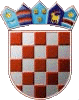 REPUBLIKA HRVATSKAKRAPINSKO-ZAGORSKA ŽUPANIJAOPĆINA STUBIČKE TOPLICENAČELNIKBroj računaNaziv računaStanje 31.12.2017.Stanje 30.09.2018.92211Višak prihoda poslovanja1.434.409,341.531.076,5592222Manjak prihoda  od nefinancijske imovine2.226.915,151.002.443,33Manjak prihoda i primitaka za pokriće u sljedećem razdoblju-792.505,81Višak prihoda i primitaka  raspoloživ u sljedećem razdoblju528.633,22Manjak prihoda i primitka preneseni iz 2017. godine-792.505,81Manjak prihoda i primitaka za pokriće u sljedećem razdoblju263.872,59